H0Leçon : Moyen âgeLe moyen âge correspond à la période de l'histoire de l’Occident, située entre l'Antiquité et la Renaissance (ve-xve siècles). Cette période s’étend de 476 après J-C, marquée par la chute  de l’Empire  romain d’occident,  à 1453 après J-C marquée par la prise de Constantinople par les Ottomans et de la fin de l’empire romain d’Orient. Deux autres dates sont retenues pour marquer la fin du moyen âge, à savoir 1492, voyage de Christophe Colomb et 1517 début de la réforme protestante. Le moyen âge, période d’environ 1000  ans, se subdivise en 3 parties :Le haut  moyen âge du Ve au Xe siècle Le moyen âge classique ou central du XIe au XIIIe siècleLe bas moyen âge ou tardif du XIVe au  XVe siècleLa civilisation médiévale  se définit par le  système féodal (société organisée en trois classes noblesse, clergé et paysannerie), par l’agriculture, plusieurs royaumes, domination de l’Eglise« La civilisation médiévale se définit par quatre caractéristiques majeures : le morcellement de l'autorité politique et le recul de la notion d'État ; une économie à dominante agricole ; une société cloisonnée entre une noblesse militaire, qui possède la terre, et une classe paysanne asservie ; enfin, un système de pensée fondé sur la foi religieuse et défini par l'Église chrétienne. » ENCYCLOPEDIE LAROUSSE -Entre -700 et -500 avant J-C, les Celtes envahirent la Gaule habitée par les gaulois ( les aquitains, les ibères et les ligures au sud) qui parlaient des dialectes celtiques. -A la fin de l’Antiquité, entre -51 et -58 avant JC, Jules Cesar conquit la Gaule et instaure la langue latine jusqu’au XIe siècle. Les romains n’ont pas effacé les langues qui existaient en Gaule mais ils ont imposé l’emploi du latin (la romanisation de la Gaule) Il y avait le latin classique (utilisé par l’administration, les érudits, et l’élite)  et le latin parlé (celui des militaires et des marchands) employé aussi par le peuple.-au Ive siècle, l’Empire romain a été divisé en deux parties: l’Empire d’Occident sa capitale Rome, l’Empire d’Orient sa capitale Constantinople.  La rupture avec l’empire romain a crée des bouleversements et des invasions barbares. -Au Ier  et IIe siècles, le mouvement migratoire vers l’ouest de la Gaule fut entrepris par le peuple des Francs (un peuple germanique). Les Francs envahirent le nord, Ils s’y implantèrent et s’intégrèrent dans l’armée romaine. Ils   constituèrent des royaumes. En 481, Clovis devint roi. -Au IIIe siècle, les tribus germaniques lancent de nouveau des attaques sur la Gaule. Au IV siècle, les invasions des Huns vers l’ouest détruisent l’Empire romain. Les huns, les wisigoths et les burgondes s’installent au sud de la  Gaule.Cette  fusion des peuples  et des coutumes est responsable de la présence de différents dialectes en Gaule. Ces peuples ont apporté leur langue et ont adopté et transformé le latin parlé. Quelques mots persistent encore dans la langue française d’aujourd’hui.Le haut moyen âge Le haut moyen âge est une période  qui correspond à la rupture avec l’empire romain, c’est le temps des invasions, des migrations, des guerres et de la formation du royaume de France.A la fin du Ve siècle, la Gaule est divisée en royaumes rivaux : les francs au nord, les burgondes à l’est, les wisigoths au sud ouest, les ostrogoths au sud est.Le royaume des francs est dirigé par Clovis fondateur de la dynastie des mérovingiens (Ve au VIIIe siècle)Il se convertit au christianisme en 495 et acquiert, la reconnaissance de l'empereur byzantin, le soutien du clergé et du pape. Au VIe siècle, Clovis étend le royaume des Francs sur le territoire des wisigoths. En 508, il fit de Paris la capitale de son royaume. A sa mort en 510, il laisse un vaste et puissant royaume à ses héritiers. Les descendants de Clovis agrandirent le royaume mais Pépin le Bref destitue le dernier roi mérovingien et accède au pouvoir en 751 C’est le début du règne  des Carolingiens (VIII E au Xe siècle)Le christianisme devint ainsi en Occident le passage obligé vers le pouvoir. Les seigneurs convertis respectent l’Eglise et lui lèguent beaucoup de biens.Au IX e siècle (800), Charlemagne  (fils de Pépin le Bref) devint roi, couronne lui-même son fils Louis le Pieux en 813. Charlemagne agrandit le royaume et restaure l’empire il est nommé empereur d’occident par le Pape Léon III.Charlemagne entreprit une rénovation et une consolidation de l'autorité impériale, il développa les arts et les lettres.A sa mort, le royaume est divisé entre ses fils en 843 : Francie occidentale (France) à Charles le Chauve, Francie orientale (Allemagne) à Louis le Germanique, Lotharingie (vallées de la Meuse, de la Moselle et du Rhône) à Lothaire.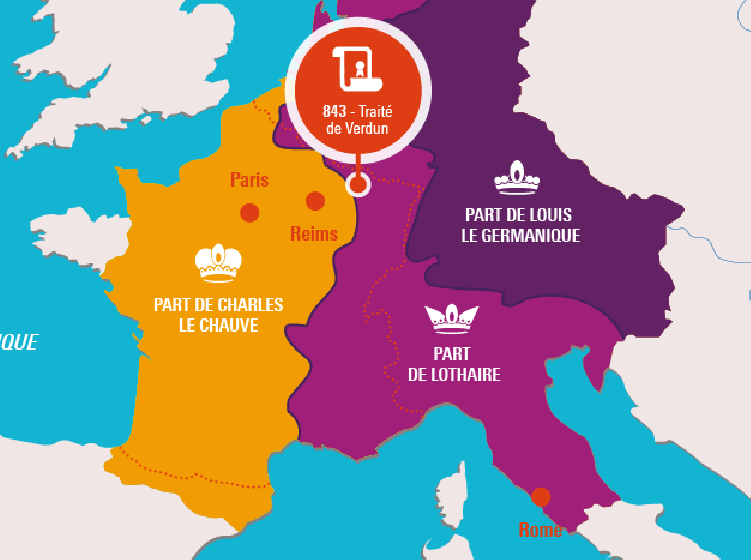 987, hugues capet élu roi de la France, fonde la dynastie des capétiens (987-1328)Le moyen âge classiqueC’est la période de l’expansion économique, de l’organisation de la société et du développement du commerce.La société féodaleDès le VIIe siècle, émerge une puissante aristocratie guerrière qui possédait des terres en propriété (héritage familial) ou d’honneurs (concédées pour la durée d'une charge) ou de bénéfices (accordés en échange de services militaires) Le système féodal  s'est installé depuis l'empire carolingien de Charlemagne menant à une hiérarchisation de la société: rois, ducs, seigneurs, chevaliers, serfs. Le système féodal conduit à l’émergence de nouveaux royaumes dans lesquels les seigneurs s’organisent autour de leurs châteaux. Le commerce est relancé et la religion et la culture connaissent un regain d’activité. Au X e siècle la société est organisée du clergé, de la noblesse et du tiers état.Les seigneurs construisent des fortifications pour protéger leurs terres et repousser les envahisseurs et notamment les viking. les seigneur ont un pouvoir important et ces terres portent le nom de fiefs. Les villageois se réfugient derrière ces châteaux et sont protégés par le seigneur. Un seigneur important est appelé suzerain et peut régner sur le territoire d’un autre seigneur appelé vassal.Le pouvoir royal s’affirme en France avec les souverains Saint Louis, Philippe Auguste et Louis IX qui étendent le domaine royal.  Le règne de Philippe Auguste marque une grande avancée de la monarchie française. Son temps est marqué par un conflit contre l'Angleterre qui a renforcé ses possessions sur le royaume de France. Après la bataille de Bouvines (1214), la France est victorieuse de l'Angleterre et du Saint-Empire Germanique. A la fin du règne de Philippe Auguste, le royaume de France est le plus puissant d'Occident. Saint Louis est le symbole du roi chrétien au Moyen Âge. Tandis que le royaume prospère, Saint Louis fait asseoir son autorité en entreprenant notamment deux croisades en Orient, en opérant la réforme de la justice, instaurant une monnaie unique, en créant le collège de la Sorbonne, fixant les frontières.. Philippe le Bel,  Grand roi administrateur, entre en conflit avec la papauté ainsi que l'ordre des Templiers. Le Grand Maître des Templiers est brûlé vif et lance une malédiction aux rois capétiens qui finissent dans la déchéance et sans descendance directe. Une guerre de cent ans a opposé la France et l’Angleterre, jusqu’à ce que Charles VII et Jeannne d’Arc y mettent fin. Hugues Capet, comte de paris, se fait élire roi de France. Il parvient à installer sa dynastie en faisant sacrer son fils de son vivant. Les premiers Capétiens n'ont qu'un pouvoir limité, le domaine royal est réduit à un petit territoire autour de Paris. L’indépendance du royaume de France  s'affirme avec Philippe II Auguste suite à ses victoires sur l'Angleterre et le Saint Empire. Le rayonnement et la piété personnels de Saint Louis IX  au xiiie siècle portent le prestige royal à son comble. Le roi s'attache à moraliser les mœurs féodales. La religion chrétienne se développe et l’église s’affirme.L’engagement vassaliqueLe bénéfice  est à l’origine de l'engagement vassalique. Le seigneur obtient la fidélité du vassal lors d’une cérémonie (La cérémonie de l’hommage) et en échange de son engagement le vassal reçoit une terre.le pouvoir monarchique est consolidé par le principe dynastique, légitimé par le sacre et appuyé sur l'Église.Les paysans, appelés vilains, vivaient dans les campagnes autour des châteaux des seigneurs. Pour bénéficier de leur protection, ils devaient cultiver la terre du seigneur et lui verser des redevances (produits agricoles, tissus, taxes…) ; réaliser des corvées ; OU appartenir au seigneur (appelés serfs). Les paysans vivent une vie dure et misérable. Du XI au XIII siècle, le progrès dans l’agriculture (l’apparition de la charrue et du moulin à vent),  contribue à l'amélioration de la situation des paysans. . Les villes sont reconstruites et le commerce se développe. Toutefois, elles sont sales ce qui Les habitants des villes (bourgeois) sont des commerçants ou des artisans. (fabricants de tissus, boulangers, épiciers…) La chevalerie Le chevalier est le porte-glaive, sa mission est de protéger le peuple les et d’assurer la paix. Les chevaliers sont les princes, ducs, comtes mais aussi les serfs et paysans qui se distinguent par leur courage et leur fidélité.Au XI siècle, la chevalerie est touchée par la chrétienté, les croisades, et la guerre sainte. Du XI e siècle jusqu’au XIV e siècle, les chevaliers s’intègrent dans le rang de la noblesse  et se présentent comme la communauté des guerriers nobles. La chanson de gestes exalte la vie chevaleresque.La place de l'ÉgliseLe moyen âge est marqué par la ferveur religieuse. De nombreuses églises, monastères et cathédrales sont construits. L’Eglise prêche la paix de Dieu et la trêve de Dieu, et détourne les énergies vers les croisades contre les infidèles (xiie-xiiie siècle).A la fin du XIe siècle, le pape Urbain II appelle les francs à partir vers Jérusalem pour délivrer le tombeau du Christ et  reconquérir  la terre sainte. Les métiers et commerceAux xiie et xiiie siècles, l'activité commerciale se développe. Dans chaque ville se retrouvent tous les métiers : consommation (boucherie,  boulangerie),  grand commerce (tissage, foulage et teinturerie), tous sont strictement contrôlés par le pouvoir communal, car la « loyauté » de la production et la régularité de l'approvisionnement garantissent la paix sociale.Dans les villes et les campagnes, disparaît l’utilisation de la monnaie d'or. L'augmentation du stock métallique a permis l’ouverture des ateliers monétaires environ 300 en France au xiie siècle, puis 100 en 1270, et 30 en 1315. Saint Louis  (Louis IX) impose en 1262, dans tous ses États, le cours légal de la monnaie royale : le tournaisis, hérité du vieux système carolingien du denier. Le sou et la livre restent des monnaies de compte (1 livre vaut 20 sous, soit 240 deniers).L'enseignementCharlemagne a créé l’école et a établi l’enseignement du latin. Puis, sous l'autorité des évêques, à partir de 1079 s'ouvrent les écoles-cathédrales. L'enseignement s'y donne en latin, et les élèves ont le statut de clercs. Dès la fin du xiie siècle, les universités sont soutenues par le pape, elles n'obtiennent souvent leurs privilèges (droit de grève, sceau, liberté de recrutement) qu'à l'issue de conflits avec les autorités communales ou royales. L'université est divisée en facultés qui lui donnent une identité particulière (Montpellier est plus orientée vers le droit et la médecine, Paris vers la théologie) Robert de Sorbon fond à Paris en 1257 un collège. Le modèle antique de la culture littéraire a fortement imprégné l'enseignement, fondé sur les sept arts libéraux. Le trivium (grammaire, rhétorique et dialectique) l'emporte généralement sur le quadrivium, qui regroupe les disciplines scientifiques (arithmétique, géométrie, astronomie et musique). Les écoles laïques, où l'enseignement est dispensé en langue vulgaire forment notaires et marchands.Le bas moyen âge Les XIIe et XIIIe siècles sont ceux de l'expansion et de la prospérité alors que les XIVe et XVe siècles sont ceux de la crise que l'on appelle le « bas Moyen Âge »: Famines, pestes et guerres. 6Entre  1315-1316, les récoltes ne suffisent plus à alimenter les populations, c’est la famine due aux  mauvaises récoltes, hausse des prix  des produits céréaliers et  des autres produits, les fortes pluies et la surpopulation. Dans les villes, insalubres se propage l’épidémie de peste. Elle ravage Paris de juin 1348 à juin 1349 et d’autres pays de l’Europe. Avec l’épidémie de peste,  la moitié de la population est décimée, la main-d'œuvre se fait rare, les salaires augmentent, dans les villes et à la campagne. La guerre de Cent Ans (1337-1453) a aggravé le déficit humain. Pour financer les guerres les états autorisent l'alourdissement de la fiscalité royale. Dans les villes et les campagnes il y avait des mouvements de révolte qui atteint le paroxysme au XIVe siècle.La chrétienté est divisée entre le pape de Rome Boniface VIII, celui d'Avignon (la Papauté d'Avignon de 1305-1378, le Pape Clément V réside à Avignon), Le pape Grégoire XI (pape 1370-1378) retourne à Rome en 1377, et un troisième issu du concile de Pise en 1409. L'unité est retrouvée avec l'élection de Martin V en 1417-1431 désigné comme le seul Pape.Ces troubles et désordres sont considérés comme un châtiment divin, l’Eglise appelle alors au repentir. D’autres établissent un lien entre la contestation sociale et la remise en cause de l'Église et du clergé. L'évolution favorise la montée de la bourgeoisie au sein du tiers état et constitue la nouvelle noblesse, où se recrutent juristes et financiers. A retenirLe MA période d’environ de 1000 ans se situe entre l’antiquité et la renaissance.Cette période a permis de fixer les frontières des pays d’Europe et leur langue, de développer les villes, le commerce, l’agriculture, et les inventions.La société médiévale est une société féodale.L’Eglise représentait une puissance.La paysannerie, dépourvue et dépendante du seigneur ne pouvait bénéficier de l’instruction.